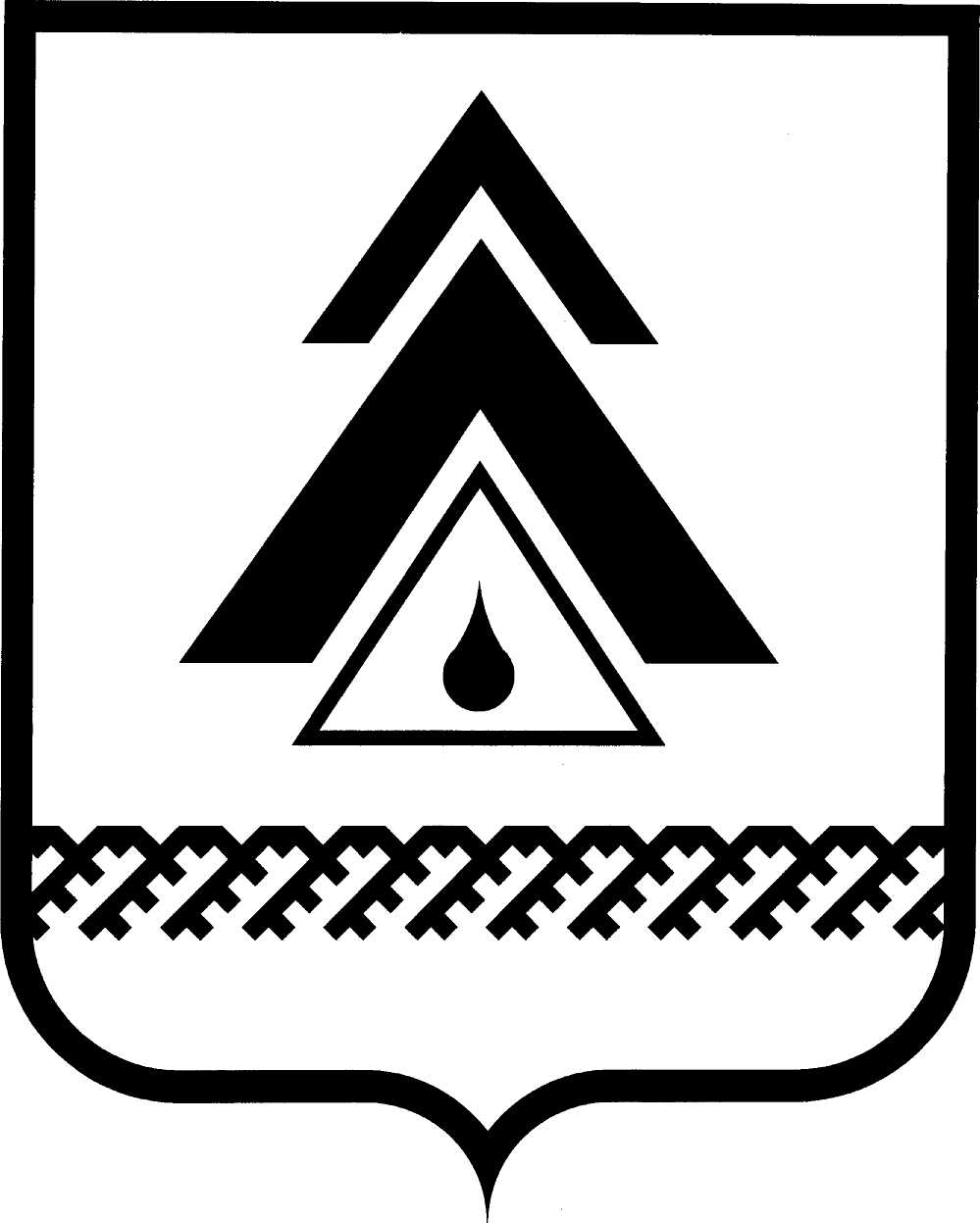 Об утверждении Положения о сообщении муниципальными служащими Контрольно-счетной палаты района о получении подарка в связи с протокольными мероприятиями, служебными командировками и другими официальными мероприятиями, участие в которых связано с исполнением ими служебных обязанностей, сдаче и оценке подарка, реализации (выкупе) и зачислении средств, вырученных от его реализацииВ целях реализации подпункта 5 пункта 1 статьи 14 Федерального закона от 02.03.2007 № 25-ФЗ «О муниципальной службе в Российской Федерации», пункта 2 статьи 575 Гражданского кодекса Российской Федерации,                                   в соответствии с постановлением Правительства Российской Федерации                         от 09.01.2014 № 10 «О порядке сообщения отдельными категориями лиц                            о получении подарка в связи с протокольными мероприятиями, служебными командировками и другими официальными мероприятиями, участие в которых связано с исполнением ими служебных (должностных) обязанностей, сдачи и оценки подарка, реализации (выкупа) и зачисления средств, вырученных от его реализации», во исполнение пункта 3 постановления Губернатора Ханты-Мансийского автономного округа – Югры от 18.02.2014 № 15 «Об утверждении Положения о сообщении лицами, замещающими государственные должности Ханты-Мансийского автономного округа - Югры, должности государственной гражданской службы Ханты-Мансийского автономного округа – Югры, а также работниками организаций, в отношении которых Ханты-Мансийский автономный округ – Югра выступает единственным учредителем, о получении подарка в связи с протокольными мероприятиями, служебными командировками и другими официальными мероприятиями, участие в которых связано с исполнением ими служебных (должностных) обязанностей, сдаче и оценке подарка, реализации (выкупе) и зачислении средств, вырученных от его реализации»:1. Утвердить Положение о сообщении муниципальными служащими Контрольно-счетной палаты района о получении подарка в связи с протокольными мероприятиями, служебными командировками и другими официальными мероприятиями, участие в которых связано с исполнением ими служебных обязанностей, сдаче и оценке подарка, реализации (выкупе)                           и зачислении средств, вырученных от его реализации, согласно приложению.2. Распоряжение опубликовать (обнародовать) на официальном веб-сайте администрации Нижневартовского района (www.nvraion.ru) и в приложении «Официальный бюллетень» к районной газете «Новости Приобья».3. Распоряжение вступает в силу после его официального опубликования (обнародования) и распространяет свое действие на правоотношения, возникшие с 01.01.20224. Контроль за выполнением распоряжения оставляю за собой.Председатель 									А.В. ЛюбецкаяПриложение к распоряжениюПредседателя Контрольно-счетной палаты районаот _____________ № __________Положение о сообщении муниципальными служащими Контрольно-счетной палаты района о получении подарка в связи с протокольными мероприятиями, служебными командировками и другими официальными мероприятиями, участие в которых связано с исполнением ими служебных обязанностей, сдаче и оценке подарка, реализации (выкупе) и зачислении средств, вырученных от его реализации (далее – Положение)1. Положение определяет порядок сообщения муниципальными служащими Контрольно-счетной палаты района (далее – муниципальный служащий) о получении подарка в связи с протокольными мероприятиями, служебными командировками и другими официальными мероприятиями, участие в которых связано с исполнением ими служебных обязанностей, сдаче и оценке подарка, реализации (выкупе) и зачислении средств, вырученных от его реализации.2. Для целей Положения используются следующие понятия: «подарок, полученный в связи с протокольными мероприятиями, служебными командировками и другими официальными мероприятиями» − подарок, полученный муниципальными служащими от физических (юридических) лиц, которые осуществляют дарение исходя из должностного положения одаряемого или исполнения им служебных обязанностей,                              за исключением канцелярских принадлежностей, которые в рамках протокольных мероприятий, служебных командировок и других официальных мероприятий предоставлены каждому участнику указанных мероприятий                       в целях исполнения им своих служебных обязанностей, цветов и ценных подарков, которые вручены в качестве поощрения (награды);«получение подарка в связи с протокольными мероприятиями, служебными командировками и другими официальными мероприятиями, участие в которых связано с исполнением служебных обязанностей» - получение муниципальным служащим лично или через посредника от физических (юридических) лиц подарка в рамках осуществления деятельности, предусмотренной должностной инструкцией, а также в связи с исполнением служебных обязанностей в случаях, установленных федеральными законами и иными нормативными актами, определяющими особенности правового положения и специфику профессиональной служебной и трудовой деятельности указанных лиц.3. Муниципальные служащие не вправе получать подарки от физических (юридических) лиц в связи с их должностным положением или исполнением ими служебных обязанностей, за исключением подарков, полученных в связи с протокольными мероприятиями, служебными командировками и другими официальными мероприятиями, участие в которых связано с исполнением ими служебных обязанностей.4. Муниципальные служащие обязаны в порядке, предусмотренном настоящим Положением, уведомлять обо всех случаях получения подарка в связи с протокольными мероприятиями, служебными командировками и другими официальными мероприятиями, участие в которых связано с исполнением ими служебных обязанностей, председателя Контрольно-счетной палаты района. 5. Уведомление о получении подарка в связи с протокольными мероприятиями, служебными командировками и другими официальными мероприятиями, участие в которых связано с исполнением служебных обязанностей (далее - уведомление), составленное согласно приложению 1 к настоящему Положению, представляется не позднее 3 рабочих дней со дня получения подарка в отдел муниципальной службы, кадров и наград администрации района (далее – отдел муниципальной службы, кадров и наград). К уведомлению прилагаются документы (при их наличии), подтверждающие стоимость подарка (кассовый чек, товарный чек, иной документ об оплате (приобретении) подарка).В случае если подарок получен во время служебной командировки, уведомление представляется не позднее 3 рабочих дней со дня возвращения лица, получившего подарок, из служебной командировки.При невозможности подачи уведомления в сроки, указанные в абзацах первом и втором пункта 5, по причине, не зависящей от муниципального служащего, оно представляется не позднее следующего дня после ее устранения.6. Уведомление подлежит регистрации в течение одного рабочего дня с момента его подачи в журнале регистрации уведомлений о получении подарков (далее – Журнал регистрации), который ведется по форме согласно приложению 2 к настоящему Положению, и хранится в отделе муниципальной службы, кадров и наград. Журнал регистрации должен быть прошит, пронумерован и скреплен печатью отдела муниципальной службы, кадров и наград. Ведение журнала регистрации возлагается на специалиста отдела муниципальной службы, кадров и наград – члена Комиссии. Уведомление составляется в 2 экземплярах, один из которых возвращается лицу, представившему уведомление, с отметкой о регистрации, другой экземпляр направляется на рассмотрение председателю Контрольно-счетной палаты района. Рассмотрение уведомления председателем Контрольно-счетной палаты района осуществляется в течение 5 рабочих дней.После рассмотрения председателем Контрольно-счетной палаты района уведомление с приложенными к нему документами (при их наличии) в течение одного рабочего дня направляется отделом муниципальной службы, кадров и наград материально-ответственному лицу муниципального казенного учреждения «Учреждение по материально-техническому обеспечению деятельности органов местного самоуправления» (далее – МКУ «УМТО»), который в течение одного рабочего дня со дня получения уведомления извещает муниципального служащего о месте и времени приема от него подарка. 7. Подарок, стоимость которого подтверждается документами и превышает 3 тысячи рублей либо стоимость которого получившему его муниципальному служащему неизвестна, сдается материально-ответственному лицу МКУ «УМТО», которое принимает его на хранение не позднее 5 рабочих дней со дня регистрации уведомления в журнале по акту приема-передачи подарка (далее – акт приема-передачи), утвержденному согласно приложению 3 к настоящему Положению. Акт приема-передачи составляется в трех экземплярах: один экземпляр для муниципального служащего, второй – для материально-ответственного лица МКУ «УМТО», третий − передается данным материально-ответственным лицом в Комиссию в течение одного рабочего дня с даты его составления.Акты приема-передачи регистрируются в Журнале учета актов приема-передачи подарков (далее – Журнал учета), который ведется по форме согласно приложению 4 к настоящему Положению и хранится у материально-ответственного лица МКУ «УМТО». Журнал учета должен быть прошит, пронумерован и скреплен печатью учреждения. Ведение журнала возлагается на материально-ответственное лицо МКУ «УМТО».На каждый переданный в МКУ «УМТО» подарок материально-ответственным лицом учреждения заводится инвентаризационная карточка, форма которой утверждена согласно приложению 5 к настоящему Положению.8. Подарок, полученный муниципальным служащим, независимо от его стоимости, подлежит передаче на хранение в порядке, предусмотренном пунктом 7 настоящего Положения.9. Муниципальный служащий, сдавший подарок, может его выкупить, предоставив в отдел муниципальной службы и кадров соответствующее заявление, адресованное на имя председателя Контрольно-счетной палаты района, не позднее двух месяцев со дня сдачи подарка. 10. До передачи подарка по акту приема-передачи ответственность в соответствии с законодательством Российской Федерации за утрату или повреждение подарка несет лицо, получившее подарок.11. В случае отсутствия документов, подтверждающих стоимость подарка, комиссия в течение 3 месяцев со дня поступления заявления, указанного в пункте 9 настоящего Положения, организует оценку стоимости подарка для реализации (выкупа) и уведомляет в письменной форме лицо, подавшее заявление, о результатах оценки, после чего в течение месяца заявитель выкупает подарок по установленной в результате оценки стоимости или отказывается от выкупа.12. Определение стоимости подарка проводится на основе рыночной цены, действующей на дату принятия к учету подарка, или цены на аналогичную материальную ценность в сопоставимых условиях. Сведения о рыночной цене подтверждаются документально в виде средней цены по 3 прайс-листам либо по 3 коммерческим предложениям аналогичного подарка.Данные сведения о рыночной цене подарка запрашиваются материально-ответственным лицом МКУ «УМТО» и представляются на рассмотрение Комиссии не позднее 10 рабочих дней со дня регистрации акта приема-передачи подарка. 13. Заседания комиссии проводятся по мере поступления актов приема-передачи подарков, но не позднее 3 рабочих дней со дня поступления в Комиссию данного акта и документально подтвержденных сведений о рыночной цене подарка. Заседания считаются правомочными, если на них присутствуют не менее половины ее членов. В отсутствие председателя комиссии его обязанности исполняет заместитель председателя комиссии. Решение Комиссии оформляется протоколом заседания Комиссии, который подписывается всеми присутствующими на заседании членами Комиссии.В случае получения подарка лицом, входящим в состав Комиссии, указанное лицо не принимает участия в заседании Комиссии.Протокол заседания Комиссии направляется председателю Контрольно-счетной палаты района секретарем Комиссии не позднее 3 рабочих дней со дня его подписания.14. В случае если стоимость подарка, определенная Комиссией, не превышает 3 тысяч рублей, подарок возвращается сдавшему его лицу.Возврат подарка производится в течение 5 рабочих дней со дня его оценки по акту приема-передачи подарка (далее – акт приема-передачи). Акты возврата составляются и хранятся у материально-ответственного лица МКУ «УМТО».15. В случае если стоимость подарка, подтвержденная документами или протоколом Комиссии, превышает 3 тысячи рублей, подарок учитывается на балансе МКУ «УМТО», а отдел по жилищным вопросам и муниципальной собственности управления экологии, природопользования, земельных ресурсов, по жилищным вопросам и муниципальной собственности администрации района обеспечивает включение в установленном порядке принятого к бухгалтерскому учету подарка в реестр муниципальной собственности. 16. В случае если в отношении подарка, изготовленного из драгоценных металлов и (или) драгоценных камней, не поступило от муниципальных служащих заявление, указанное в пункте 9 настоящего Положения, либо                        в случае отказа указанных лиц от его выкупа, подарок передается МКУ «УМТО» в федеральное казенное учреждение «Государственное учреждение по формированию Государственного фонда драгоценных металлов и драгоценных камней Российской Федерации, хранению, отпуску и использованию драгоценных металлов и драгоценных камней (Гохран России) при Министерстве финансов Российской Федерации» для зачисления в Государственный фонд драгоценных металлов и драгоценных камней Российской Федерации.17. Подарок, в отношении которого не поступило заявление, указанное     в пункте 9 Положения, может использоваться Контрольно-счетной палатой района с учетом заключения комиссии о целесообразности использования подарка для обеспечения деятельности Контрольно-счетной палаты района. 18. В случае нецелесообразности использования подарка председателем Контрольно-счетной палаты района принимается решение о реализации подарка и проведении оценки его стоимости для реализации (выкупа), осуществляемой МКУ «УМТО» посредством проведения торгов в порядке, предусмотренном законодательством Российской Федерации.19. В случае если подарок не выкуплен или не реализован, председателем Контрольно-счетной палаты района принимается решение о повторной реализации подарка, либо о его безвозмездной передаче на баланс благотворительной организации, либо о его уничтожении в соответствии с законодательством Российской Федерации.20. Средства, вырученные от реализации (выкупа) подарка, зачисляются в доход бюджета района в порядке, установленном Бюджетным кодексом Российской Федерации.Приложение 1 к Положению о сообщении муниципальными служащими Контрольно-счетной палаты района о получении подарка в связи с протокольными мероприятиями, служебными командировками и другими официальными мероприятиями, участие в которых связано с исполнением ими служебных обязанностей, сдаче и оценке подарка, реализации (выкупе) и зачислении средств, вырученных от его реализацииУведомление о получении подаркаПредседателю Контрольно-счетной палаты района ________________________________________от _______________________________________________                 (ФИО, занимаемая должность)Уведомление о получении подарка от «__»_________ 20__г.  Извещаю о получении ___________________________________________                                                                                        (дата получения)подарка (ов) на ___________________________________________________                           (наименование протокольного мероприятия, служебной командировки,                              другого официального мероприятия, место и дата проведения)1.2.3.ИтогоПриложение: ________________________________________ на _____ листах(наименование документа)Лицо, представившееуведомление         _________ ________________________  "__" ____ 20__ г.                                                (подпись)             (расшифровка подписи)Лицо, принявшееуведомление         _________  _________________________  "__" ____ 20__ г.                                               (подпись)              (расшифровка подписи)Регистрационный номер в журнале регистрации уведомлений ______________«_____» ___________ 20____ г.__________________________* Заполняется при наличии документов, подтверждающих стоимость подарка.Приложение 2 к Положению о сообщении муниципальными служащими Контрольно-счетной палатой района о получении подарка в связи с протокольными мероприятиями, служебными командировками и другими официальными мероприятиями, участие в которых связано с исполнением ими служебных обязанностей, сдаче и оценке подарка, реализации (выкупе) и зачислении средств, вырученных от его реализацииЖурналрегистрации уведомлений о получении подарков*    Графа 8 заполняется при наличии документов, подтверждающих стоимость подарка.**  Графа 9 заполняется при принятии подарка на ответственное хранение.Приложение 3 к Положению о сообщении муниципальными служащими Контрольно-счетной палатой района о получении подарка в связи с протокольными мероприятиями, служебными командировками и другими официальными мероприятиями, участие в которых связано с исполнением ими служебных обязанностей, сдаче и оценке подарка, реализации (выкупе) и зачислении средств, вырученных от его реализацииАкт приема-передачи подарка №________«______»_____________20____г.Мы, нижеподписавшиеся, составили настоящий акт о том, что ________________________________________________________ сдал (принял),                                       (ФИО, занимаемая должность)_____________________________________________________ принял (передал),                    ФИО ответственного лица, занимаемая должность)подарок:Принято к хранению___________________________________________________________                   				 (МКУ «УМТО»)Исполнитель _____________   ________________________		(подпись)                      (расшифровка подписи)«____»____________20___г.________________*    Заполняется при наличии документов, подтверждающих стоимость предметов.Приложение 4 к Положению о сообщении муниципальными служащими Контрольно-счетной палатой района о получении подарка в связи с протокольными мероприятиями, служебными командировками и другими официальными мероприятиями, участие в которых связано с исполнением ими служебных обязанностей, сдаче и оценке подарка, реализации (выкупе) и зачислении средств, вырученных от его реализацииЖурнал учета актов приема-передачи подарковПриложение 5 к Положению о сообщении муниципальными служащими Контрольно-счетной палаты района о получении подарка в связи с протокольными мероприятиями, служебными командировками и другими официальными мероприятиями, участие в которых связано с исполнением ими служебных обязанностей, сдаче и оценке подарка, реализации (выкупе) и зачислении средств, вырученных от его реализацииИнвентаризационная карточка № ______Наименование подарка_____________________________________________Вид подарка______________________________________________________Стоимость________________________________________________________Дата и номер акта приема - передачи___________________________________Сдал (ФИО, должность)______________________________________________Принял_____________________________________________________________Место хранения______________________________________________________Прилагаемые документы: 1. _________________________________________2._________________________________________3. ________________________________________Приложение 6 к Положению о сообщении муниципальными служащими Контрольно-счетной палаты района о получении подарка в связи с протокольными мероприятиями, служебными командировками и другими официальными мероприятиями, участие в которых связано с исполнением ими служебных обязанностей, сдаче и оценке подарка, реализации (выкупе) и зачислении средств, вырученных от его реализацииАкт возврата подарка №________«______»_____________20____г.Мы, нижеподписавшиеся, составили настоящий акт о том, что на основании протокола заседания комиссии по оценке подарков, полученных муниципальным служащим, от «____» __________ 20 ____ г., либо в связи с выкупом подарка (нужное подчеркнуть) ________________________________________________________ сдал (ФИО ответственного лица, занимаемая должность)________________________________________________________ принял(ФИО занимаемая должность)подарок, переданный по акту приема – передачи от «___» ___20___ г. № ____Исполнитель ______________   ______________________	(подпись)                   (расшифровка подписи)«____»____________20___г.от 04.03.2022г. Нижневартовск                                               № 22Наименование подаркаХарактеристика подарка, его описаниеКоличество предметовСтоимость в рублях*УведомлениеУведомлениеФамилия, имя, отчество, замещаемая должностьДата и обстоятельства даренияХарактеристика подаркаХарактеристика подаркаХарактеристика подаркаХарактеристика подаркаМесто хранения**номердатаФамилия, имя, отчество, замещаемая должностьДата и обстоятельства дарениянаименованиеописаниеколичество предметовстоимость*Место хранения**123456789Наименование подаркаХарактеристика подарка, его описаниеКоличествопредметовСтоимость в рублях*Принял (передал)Сдал (принял)____________   ____________________(подпись)                   (расшифровка подписи)____________   ____________________(подпись)                   (расшифровка подписи)№ п/пДатаНаименование подаркаВид подаркаФ.И.О. сдавшего подарокПодпись сдавшего подарокФИО принявшего подарокПодпись принявшего подарокОтметка о возврате123456789ПринялСдал______________   ______________________           (подпись)                   (расшифровка подписи)____________   ________________________        (подпись)                   (расшифровка подписи)